<Commission>{INTA}Kansainvälisen kaupan valiokunta</Commission><RefProc>2016/0274</RefProc><RefTypeProc>(COD)</RefTypeProc><Date>{22/03/2017}22.3.2017</Date><TitreType>LAUSUNTO</TitreType><CommissionResp>kansainvälisen kaupan valiokunnalta</CommissionResp><CommissionInt>budjettivaliokunnalle</CommissionInt><Titre>ehdotuksesta Euroopan parlamentin ja neuvoston asetukseksi takuurahaston perustamisesta ulkosuhteisiin liittyville hankkeille annetun asetuksen (EY, Euratom) N:o 480/2009 muuttamisesta</Titre><DocRef>(COM(2016)0582 – C8-0374/2016 – 2016/0274(COD))</DocRef>Valmistelija: <Depute>Godelieve Quisthoudt-Rowohl</Depute>PA_LegamLYHYET PERUSTELUTEhdotuksella muutetaan takuurahaston perustamisesta ulkosuhteisiin liittyville hankkeille annettua asetusta (EY, Euratom) N:o 480/2009, ja se muodostaa osan komission 7. kesäkuuta 2016 esittelemää kunnianhimoista ulkoista investointiohjelmaa, jolla pyritään edelleen vahvistamaan Euroopan muuttoliikeagendaa. Ehdotuksessa esitetään neljä tarkistusta nykyiseen asetukseen.1. Sillä lisätään EIP:n rahoitustoiminnan myötä syntyvät riskipreemiotulot takuurahaston neljänneksi tulonlähteeksi.2. Takuurahaston varat, jotka ylittävät 10 prosenttia (nykyisten 9 prosentin sijasta) myönnettyjen lainojen kokonaismäärästä, palautetaan talousarvioon. Tällä pyritään nostamaan taloudellisia valmiuksia, jotta voidaan suojata talousarviota paremmin mahdollisilta ylimääräisiltä luottoriskeiltä muuttoliikekriisiin liittyvien EIP:n toimien yhteydessä.3. Ulkosuhteisiin liittyvien hankkeiden takuurahaston varojen hoito siirretään EIP:ltä komissiolle. Komissio hoitaa jo Euroopan strategisten investointien rahaston takuurahastoa. Ehdotetulla siirrolla pyritään edelleen vahvistamaan komission varainhoitotoimintaa.4. Komissio esittää vuosittain parlamentille, neuvostolle ja tilintarkastustuomioistuimelle yksityiskohtaisen kertomuksen takuurahaston tilanteesta ja hoidosta. Tämä voisi tuottaa parempaa ja täsmällisempää tietoa toimielinten välisten nykyisten rakenteiden pohjalta.Valmistelija hyväksyy yleisesti ottaen nämä mukautukset lukuun ottamatta seuraavia tarkistuksia.TARKISTUKSETKansainvälisen kaupan valiokunta pyytää asiasta vastaavaa budjettivaliokuntaa ottamaan huomioon seuraavat tarkistukset:<RepeatBlock-Amend><Amend>Tarkistus		<NumAm>1</NumAm><DocAmend>Ehdotus asetukseksi</DocAmend><Article>Johdanto-osan 5 kappale</Article></Amend><Amend>Tarkistus		<NumAm>2</NumAm><DocAmend>Ehdotus asetukseksi</DocAmend><Article>1 artikla – 1 kohta – 3 alakohta</Article><DocAmend2>Asetus (EY, Euratom) N:o 480/2009</DocAmend2><Article2>7 artikla</Article2></Amend><Amend>Tarkistus		<NumAm>3</NumAm><DocAmend>Ehdotus asetukseksi</DocAmend><Article>1 artikla – 1 kohta – 4 alakohta</Article><DocAmend2>Asetus (EY, Euratom) N:o 480/2009</DocAmend2><Article2>8 artikla</Article2></Amend></RepeatBlock-Amend>ASIAN KÄSITTELY
LAUSUNNON ANTAVASSA VALIOKUNNASSALOPULLINEN ÄÄNESTYS NIMENHUUTOÄÄNESTYKSENÄ LAUSUNNON ANTAVASSA VALIOKUNNASSASymbolien selitys:+	:	puolesta-	:	vastaan0	:	tyhjääEuroopan parlamentti2014-2019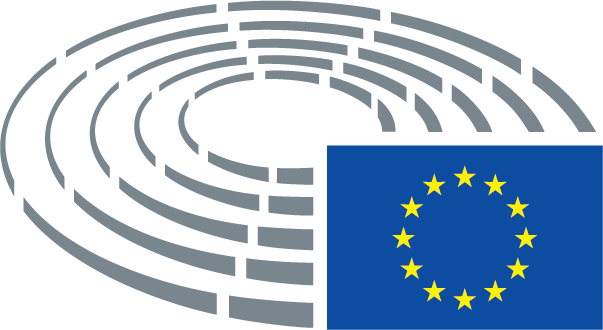 Komission tekstiTarkistus(5)	Takuurahaston varainhoito olisi siirrettävä EIP:ltä komissiolle, jolla on vakiintuneet käytännöt vastaavien rahastojen hoitamisessa. Sen jälkeen, kun takuurahaston varojen hoito on siirretty komission vastuulle, komission pitäisi voida virtaviivaistaa ja vahvistaa varojen hoitoon liittyviä toimiaan olemassa olevia rakenteita ja aiempia hyviä tuloksia hyödyntäen.(5)	Takuurahaston varainhoito olisi siirrettävä EIP:ltä komissiolle, jolla on vakiintuneet käytännöt vastaavien rahastojen hoitamisessa. Sen jälkeen, kun takuurahaston varojen hoito on siirretty komission vastuulle, komission pitäisi voida virtaviivaistaa ja vahvistaa edelleen varojen hoitoon liittyviä toimiaan sekä koordinoida kaikkia Euroopan muuttoliikeagendan ulkoiseen rahoitukseen liittyviä näkökohtia olemassa olevia rakenteita hyödyntäen ja aiempia hyviä tuloksia entisestään parantaen. Hallinnoinnin siirron olisi johdettava säästöihin unionin talousarviossa sekä siihen, että komissio antaa parlamentille parempia ja täsmällisempiä tietoja takuurahaston hallinnoinnista ja tilanteesta.Komission tekstiTarkistusKomissio huolehtii rahaston varainhoidosta. Komissio hoitaa ja sijoittaa takuurahaston varoja moitteettoman varainhoidon periaatteen mukaisesti ja asiaankuuluvia vakavaraisuussääntöjä noudattaen.”;Komissio huolehtii rahaston varainhoidosta tämän asetuksen sekä rahaston sisäisten sääntöjen ja menettelyjen mukaisesti. Lisäksi komissio hoitaa ja sijoittaa takuurahaston varoja moitteettoman varainhoidon periaatteen mukaisesti ja asiaankuuluvia vakavaraisuussääntöjä noudattaen ja ottaen huomioon unionin ulkoista toimintaa ohjaavat periaatteet. Komissio selittää Euroopan parlamentille, miten rahaston hoito on sisällytetty sen laajempaan kehittämisstrategiaan.”;Komission tekstiTarkistusKomissio toimittaa joka vuosi viimeistään 31 päivänä maaliskuuta Euroopan parlamentille, neuvostolle ja tilintarkastustuomioistuimelle komission tilinpäätösasiakirjojen yhteydessä vaaditut tiedot takuurahaston tilanteesta.Komissio toimittaa joka vuosi viimeistään 31 päivänä maaliskuuta Euroopan parlamentille, neuvostolle ja tilintarkastustuomioistuimelle komission tilinpäätösasiakirjojen yhteydessä kaikki vaaditut tiedot takuurahaston tilanteesta.Lisäksi se toimittaa joka vuosi viimeistään 31 päivänä toukokuuta Euroopan parlamentille, neuvostolle ja tilintarkastustuomioistuimelle vuosikertomuksen, joka koskee takuurahaston hoitoa edellisenä kalenterivuotena. Vuosikertomukseen on sisällytettävä esittely takuurahaston taloudellisesta tilanteesta edellisen kalenterivuoden lopussa, pääoman liikkeet edellisen kalenterivuoden aikana sekä merkittävät liiketoimet ja mahdolliset muut asiaankuuluvat tilinpäätöstiedot. Kertomuksessa on annettava tiedot myös varainhoidosta sekä rahaston toiminnan tuloksellisuudesta ja riskeistä edellisen kalenterivuoden lopussa.”Lisäksi se toimittaa joka vuosi viimeistään 31 päivänä toukokuuta Euroopan parlamentille, neuvostolle ja tilintarkastustuomioistuimelle vuosikertomuksen, joka koskee takuurahaston hoitoa edellisenä kalenterivuotena. Vuosikertomukseen on sisällytettävä esittely takuurahaston taloudellisesta tilanteesta ja toiminnasta edellisen kalenterivuoden lopussa, pääoman liikkeet edellisen kalenterivuoden aikana sekä merkittävät liiketoimet ja mahdolliset muut asiaankuuluvat tilinpäätöstiedot, kuten yksityiskohtaiset tiedot taattujen lainojen pääomasitoumuksista tai takuurahaston varoista vaikeissa markkinaolosuhteissa, sekä päätelmät ja saadut kokemukset. Kertomuksessa on annettava tiedot myös varainhoidosta sekä rahaston toiminnan tuloksellisuudesta ja riskeistä edellisen kalenterivuoden lopussa. Lisäksi kertomuksessa on annettava yksityiskohtaiset tiedot rahaston käytöstä ja parannuksista, joita rahoitetut hankkeet ovat saaneet aikaan edunsaajamaissa.”OtsikkoUlkoisiin toimiin liittyvä takuurahastoUlkoisiin toimiin liittyvä takuurahastoUlkoisiin toimiin liittyvä takuurahastoUlkoisiin toimiin liittyvä takuurahastoViiteasiakirjatCOM(2016)0582 – C8-0374/2016 – 2016/0274(COD)COM(2016)0582 – C8-0374/2016 – 2016/0274(COD)COM(2016)0582 – C8-0374/2016 – 2016/0274(COD)COM(2016)0582 – C8-0374/2016 – 2016/0274(COD)Asiasta vastaava valiokunta       Ilmoitettu istunnossa (pvä)BUDG6.10.2016Lausunnon antanut valiokunta       Ilmoitettu istunnossa (pvä)INTA19.1.2017INTA19.1.2017INTA19.1.2017INTA19.1.2017Valmistelija       Nimitetty (pvä)Godelieve Quisthoudt-Rowohl9.11.2016Godelieve Quisthoudt-Rowohl9.11.2016Godelieve Quisthoudt-Rowohl9.11.2016Godelieve Quisthoudt-Rowohl9.11.2016Valiokuntakäsittely28.2.2017Hyväksytty (pvä)21.3.2017Lopullisen äänestyksen tulos+:–:0:305330533053Lopullisessa äänestyksessä läsnä olleet jäsenetWilliam (The Earl of) Dartmouth, Laima Liucija Andrikienė, Maria Arena, Tiziana Beghin, David Borrelli, David Campbell Bannerman, Daniel Caspary, Salvatore Cicu, Marielle de Sarnez, Karoline Graswander-Hainz, Bernd Lange, David Martin, Emmanuel Maurel, Anne-Marie Mineur, Sorin Moisă, Franz Obermayr, Artis Pabriks, Franck Proust, Godelieve Quisthoudt-Rowohl, Viviane Reding, Inmaculada Rodríguez-Piñero Fernández, Tokia Saïfi, Matteo Salvini, Marietje Schaake, Joachim Schuster, Joachim Starbatty, Adam Szejnfeld, Hannu Takkula, Iuliu Winkler, Jan ZahradilWilliam (The Earl of) Dartmouth, Laima Liucija Andrikienė, Maria Arena, Tiziana Beghin, David Borrelli, David Campbell Bannerman, Daniel Caspary, Salvatore Cicu, Marielle de Sarnez, Karoline Graswander-Hainz, Bernd Lange, David Martin, Emmanuel Maurel, Anne-Marie Mineur, Sorin Moisă, Franz Obermayr, Artis Pabriks, Franck Proust, Godelieve Quisthoudt-Rowohl, Viviane Reding, Inmaculada Rodríguez-Piñero Fernández, Tokia Saïfi, Matteo Salvini, Marietje Schaake, Joachim Schuster, Joachim Starbatty, Adam Szejnfeld, Hannu Takkula, Iuliu Winkler, Jan ZahradilWilliam (The Earl of) Dartmouth, Laima Liucija Andrikienė, Maria Arena, Tiziana Beghin, David Borrelli, David Campbell Bannerman, Daniel Caspary, Salvatore Cicu, Marielle de Sarnez, Karoline Graswander-Hainz, Bernd Lange, David Martin, Emmanuel Maurel, Anne-Marie Mineur, Sorin Moisă, Franz Obermayr, Artis Pabriks, Franck Proust, Godelieve Quisthoudt-Rowohl, Viviane Reding, Inmaculada Rodríguez-Piñero Fernández, Tokia Saïfi, Matteo Salvini, Marietje Schaake, Joachim Schuster, Joachim Starbatty, Adam Szejnfeld, Hannu Takkula, Iuliu Winkler, Jan ZahradilWilliam (The Earl of) Dartmouth, Laima Liucija Andrikienė, Maria Arena, Tiziana Beghin, David Borrelli, David Campbell Bannerman, Daniel Caspary, Salvatore Cicu, Marielle de Sarnez, Karoline Graswander-Hainz, Bernd Lange, David Martin, Emmanuel Maurel, Anne-Marie Mineur, Sorin Moisă, Franz Obermayr, Artis Pabriks, Franck Proust, Godelieve Quisthoudt-Rowohl, Viviane Reding, Inmaculada Rodríguez-Piñero Fernández, Tokia Saïfi, Matteo Salvini, Marietje Schaake, Joachim Schuster, Joachim Starbatty, Adam Szejnfeld, Hannu Takkula, Iuliu Winkler, Jan ZahradilLopullisessa äänestyksessä läsnä olleet varajäsenetKlaus Buchner, Agnes Jongerius, Stelios Kouloglou, Ramona Nicole Mănescu, Ramon Tremosa i Balcells, Jarosław WałęsaKlaus Buchner, Agnes Jongerius, Stelios Kouloglou, Ramona Nicole Mănescu, Ramon Tremosa i Balcells, Jarosław WałęsaKlaus Buchner, Agnes Jongerius, Stelios Kouloglou, Ramona Nicole Mănescu, Ramon Tremosa i Balcells, Jarosław WałęsaKlaus Buchner, Agnes Jongerius, Stelios Kouloglou, Ramona Nicole Mănescu, Ramon Tremosa i Balcells, Jarosław WałęsaLopullisessa äänestyksessä läsnä olleet sijaiset (200 art. 2 kohta)Philippe Loiseau, Jordi SoléPhilippe Loiseau, Jordi SoléPhilippe Loiseau, Jordi SoléPhilippe Loiseau, Jordi Solé30+ALDEMarietje Schaake, Hannu Takkula, Ramon Tremosa i Balcells, Marielle de SarnezECRDavid Campbell Bannerman, Joachim Starbatty, Jan ZahradilEFDDTiziana BeghinGUE/NGLStelios KouloglouPPELaima Liucija Andrikienė, Daniel Caspary, Salvatore Cicu, Ramona Nicole Mănescu, Artis Pabriks, Franck Proust, Godelieve Quisthoudt-Rowohl, Viviane Reding, Tokia Saïfi, Adam Szejnfeld, Jarosław Wałęsa, Iuliu WinklerS&DMaria Arena, Karoline Graswander-Hainz, Agnes Jongerius, Bernd Lange, David Martin, Emmanuel Maurel, Sorin Moisă, Inmaculada Rodríguez-Piñero Fernández, Joachim Schuster5-EFDDWilliam (The Earl of) DartmouthENFPhilippe Loiseau, Franz Obermayr, Matteo SalviniGUE/NGLAnne-Marie Mineur30EFDDDavid BorrelliVerts/ALEKlaus Buchner, Jordi Solé